STADIUM SCORING TEAM INFORMATION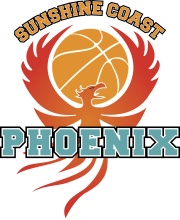 MANAGERS PLEASE BRING THIS SHEET COMPLETED TO GAME EACH WEEKAGE GROUP:				TEAM NAME:FIRST NAMEFIRST NAMELAST NAME#DOBDOBSUBURBPOST CODEPAID(office use)_ _ /_ _ / _ _ _ __ _ /_ _ / _ _ _ __ _ /_ _ / _ _ _ __ _ /_ _ / _ _ _ __ _ /_ _ / _ _ _ __ _ /_ _ / _ _ _ __ _ /_ _ / _ _ _ __ _ /_ _ / _ _ _ __ _ /_ _ / _ _ _ __ _ /_ _ / _ _ _ __ _ /_ _ / _ _ _ __ _ /_ _ / _ _ _ __ _ /_ _ / _ _ _ __ _ /_ _ / _ _ _ __ _ /_ _ / _ _ _ __ _ /_ _ / _ _ _ __ _ /_ _ / _ _ _ __ _ /_ _ / _ _ _ __ _ /_ _ / _ _ _ __ _ /_ _ / _ _ _ __ _ /_ _ / _ _ _ __ _ /_ _ / _ _ _ __ _ /_ _ / _ _ _ __ _ /_ _ / _ _ _ _COACH:COACH:COACH:COACH:CAPTAIN:CAPTAIN:CAPTAIN:CAPTAIN:ASSISTANT COACH:ASSISTANT COACH:ASSISTANT COACH:ASSISTANT COACH:MANAGER:MANAGER:MANAGER:MANAGER:SCORER 1:SCORER 1:SCORER 1:SCORER 1:SCORER 2:SCORER 2:SCORER 2:SCORER 2: